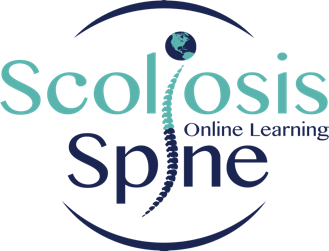 SSOL Application Form for Practical Part 1 (PP1)PersonalWorkExperience treating patients with scoliosis (please provide age and hours per week)SSOL Ethics Form for Practical Part 1 (PP1)I understand that completion of PP1 course does not guarantee PP1 certification, and that in order to obtain certification, I must pass the SSOL PP1 written and practical exam given at the end of the PP1 course. A score of 75% is required for passing. If I fail to pass the PP1 exam, I will be required to retake the PP1 exam within 3 months, at any location. If I fail a second time, I will be required to take the course at full cost before retaking the certification exam. I agree that I will not use the material I will receive during. The course to train other physical therapists in the treatment of patients with scoliosis and other spinal conditions. I understand that SSOL PP1 certification is valid for three years and that I must attend the SSOL PP2 course between 1-2 years following PP1. Failure to attend PP2 within 1-2 years of PP1 will result in loss of my PP1 certification and if intended to continue with the certification I will have to attend PP1 again at full cost.  I agree to sign the SSOL Ethics of Practice Agreement._____________________	_______________________		_________________Full Name		                             Signature			DateCourse Fee: PP1 - $2,500 Course payment is due in full at the time of registration.  Course may be paid by Zelle or PayPal (using hagitberdi@gmail.com), Venmo (using @hagit-berdishevsky) or bank wire.CEU: This course is allegeable for 45 CEUsCourse Location:SchrothNYC Studio - 16 East 96th Street 1B, New York, NY 10128Course Application: to be emailed to: hagitberdi@gmail.comCourse Cancellation Policy:Due to the involved nature of course organization, cancellation policy is as follows: If registrant cancels with less than 30 days notice: If cancelled spot is filled with another attendee, a refund will be issued, less 10% service chargeIf cancelled spot is not filled, there will be no refund of course fees. 2. If registrant cancels with more than 30 days notice:Refund will be issued, less 10% service charge3. We reserve right to cancel the course at any time due to low attendance or other conflicts. Should the course be cancelled by instructors, full refunds will be issued.Full name CredentialsPT License #CellHome addressPersonal emailYears of practice as PTDo you have scoliosis?Work/clinic name AddressPhone #Work emailYears at current job